VYHODNOTENIE DOTAZNÍKA AKO FORMY SPÄTNEJ VÄZBY K DIŠTANČNÉMU VZDELÁVANIUPočet odpovedí k 25.11.2020 | 8.30 h: spolu 85 odpovedíPočet oslovených rodičov (II. stupňa ZŠ): 136Návratnosť odpovedí: 62,5%Počet otázok spolu: 10Vyhodnotenie odpovedíPočet vyučovacích hodín za deň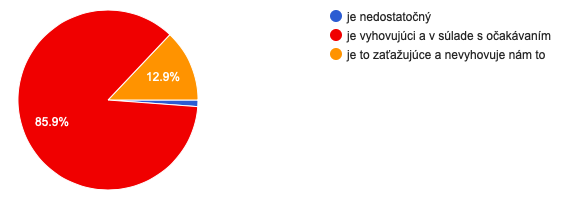 Počet vyučovacích hodín za týždeň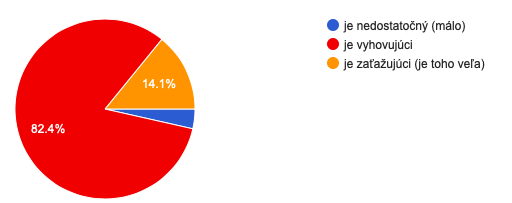 Požadujem úpravu rozvrhu v zmysle zníženia počtu hodín za týždeň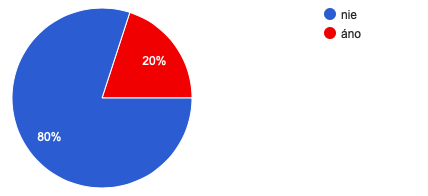 Žiak/žiačka zvláda učivo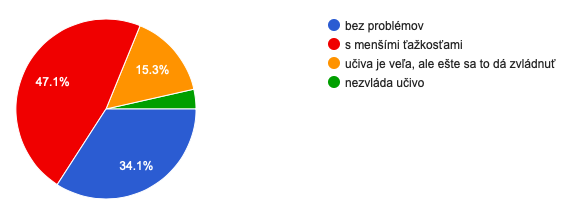 Má žiak/žiačka ťažkosti s ovládaním aplikácie MS Teams?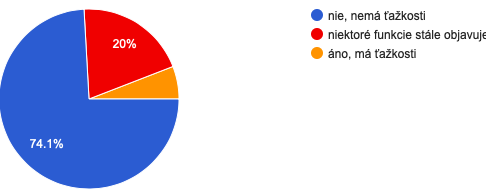 Systém dištančného vzdelávania je pre moje dieťa stresujúci: 1 – nesúhlasím, 5 - súhlasím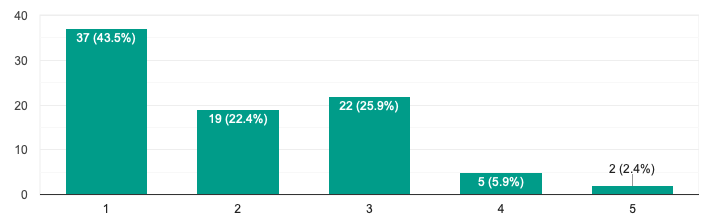 Som stotožnený/á s podmienkami, ktoré nastavila škola pre obdobie dištančnej výuky: 1- úplne nesúhlasím, 5 – úplne stotožnený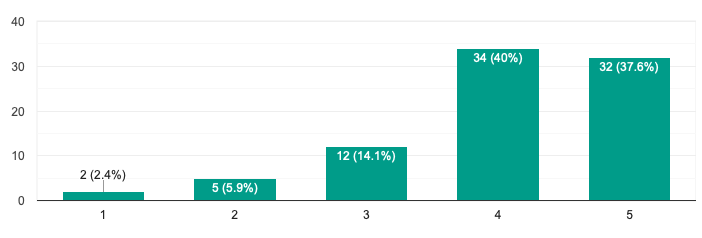 Vyhovuje mi systém voľných hodín v priebehu dňa: 1 – najmenej vyhovuje, 5 – úplne vyhovuje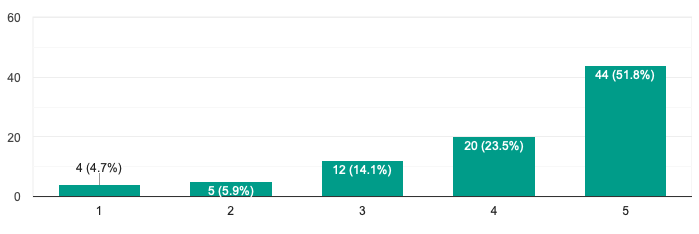 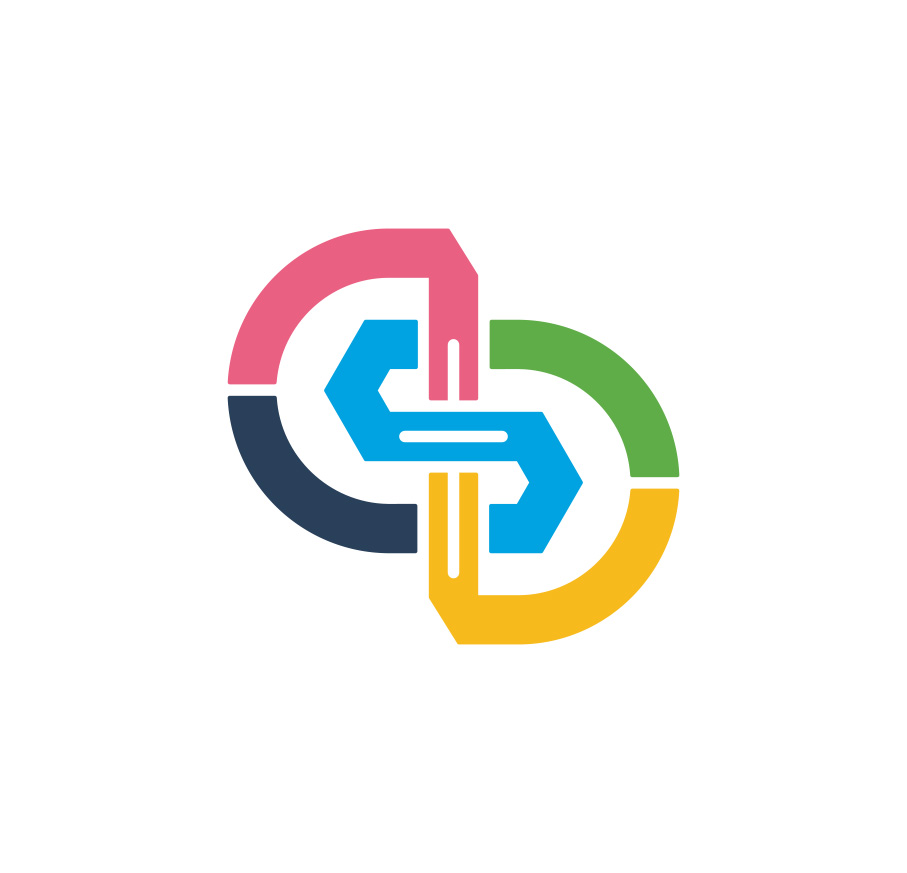 SPOJENÁ ŠKOLAsv. Košických mučeníkovČordákova 50040 23 Košiceriaditel@gkmke.skwww.gkmke.sk+ 421 55 / 787 34 21+ 421 911 872 801